Course Prefix, Number, and Title: ACC 202 Managerial Accounting	Section Number(s): Department:  BusinessInstructor:  Glen TenneyAcademic Year:  2021-2022Semester:  Spring 2022Is this a GenEd class? Yes___   No_X__Complete and submit your assessment report electronically to your department chair.  As needed, please attach supporting documents and/or a narrative description of the assessment activities.  You may use as many or as few outcomes as necessary.Notes:With the new textbook system for ACC 202 students are allowed to take the weekly quiz just one time, but they can take an extensive non-graded quiz as often as they like. Somewhat surprisingly some students are choosing to not take the non-graded quiz at all, and are apparently satisfied with lower scores on the “real-deal” assignments. Thus the plan will be to encourage more use of the non-graded exercises. 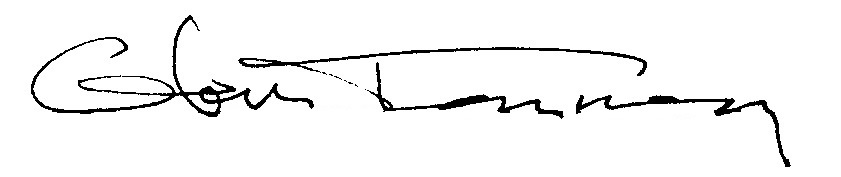 I have reviewed this report:_________________________________________________				____________________________________________________Department Chair 									DeanDate________________								Date_______________________________________________________________				Vice President of Academic Affairs and Student ServicesDate_______________									Class/Course OutcomesAssessment MeasuresAssessment ResultsOutcome Results Analysis In the boxes below, summarize the outcomes assessed in your class or course during the last year. If this is a GenEd class, include the appropriate GenEd objectives. In the boxes below, summarize the methods used to assess course outcomes during the last year. Include the criterion you’ll use to judge whether or not students have achieved the expected outcome.In the boxes below, summarize the results of your assessment activities during the last year.  Include your judgment as to whether or not the criterion for student achievement has been met.In the boxes below, please reflect on this outcome’s results and summarize how you plan to use the results to improve student learning.Outcome #1:Use job costing, activity-based costing, and process costing to track production costs and allocate manufacturing overhead. Assessment Measure:Chapters 1-4 DiscussionsChapters 1-4 Open-Ended AssignmentsChapters 1-4 Real-Deal QuizzesMidterm ExamCriterion for achievement:  70%Results:Average Discussion scores: 100%Average Open-Ended Assignment scores:  85%Average Real Deal Quiz scores:  72%Midterm Exam score:  82%Criterion Met:  Yes1. Results Analysis:The results suggest that students are learning material at the level expected. 2. Action Plan:No specific actions are planned. Outcome #2: Identify cost behavior patterns and apply these patterns to cost-volume-profit analysis and short-term decisions within a firm.  Assessment Measure:Chapters 5-7 DiscussionsChapters 5-7 Real Deal quizzesChapter 5-7 Open-Ended Assignments Midterm ExamCriterion for achievement: 70%Results:Average Discussion scores:  98%Average Open-Ended Assignment scores: 87%Average Open-Ended Quiz scores: 74%Midterm Exam score:  82%Criterion Met:  Yes1. Results Analysis:The results suggest that students are learning material at the level expected. 2. Action Plan:No changes planned at this time.Outcome #3: Apply various capital budgeting techniques to long-term decisions, prepare and use operating budgets, perform variance analysis, and evaluate firm performance Assessment Measure:Chapters 8-10 DiscussionsChapters 8-10 Real Deal quizzesChapters 8-10 Open-Ended AssignmentsFinal ExamCriterion for achievement: 70%Results:Average Discussion scores:  87%Average Open-Ended Assignment scores:  82%Average Real-Deal Quiz scores:  65%Final Exam score:  79%Criterion Met:  No 1. Results Analysis:An analysis of the results indicate that students are doing well in learning the essential material in these chapters. However, the quiz scores were lower than expected. 2. Action Plan:Students will be encouraged to make use of the non-graded practice materials before taking the weekly quizzes.  Outcome #4: Apply the concepts involved in responsibility accounting, to evaluate performance, prepare and use the statement of cash flows to evaluate performance and use various financial ratios to do the same. Assessment Measure:Chapters 11-13 DiscussionsChapters 11-13 Real Deal quizzesChapters 11-13 Open-Ended AssignmentsFinal ExamCriterion for achievement: 70%Results:Average Discussion scores:  91%Average Open-Ended Assignment scores:  83% Average Real-Deal Quiz scores:  64%Final Exam score:  79%Criterion Met:  No1. Results Analysis:The results suggest that students are learning material at the level expected. However, the quiz scores were lower than expected.2. Action Plan:Students will be encouraged to make use of the non-graded practice materials before taking the weekly quizzes. 